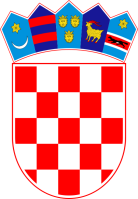            REPUBLIKA HRVATSKA KRAPINSKO – ZAGORSKA ŽUPANIJA                 OPĆINA HUM NA SUTLI                     OPĆINSKO VIJEĆEKLASA: 402-08/18-01/17URBROJ:2214/02-01-19-48Hum na Sutli, 18. prosinac 2019.Na temelju članka 9. Zakona o financiranju javnih potreba u kulturi («Narodne novine» 47/90.,27/93. i 38/09), članka 15. Statuta Općine Hum na Sutli («Službeni glasnik Krapinsko-zagorske županije» br. 11/13 i 7/18), te Pravilnika o sufinanciranju udruga koje djeluju na području općine Hum na Sutli, općinsko vijeće Općine Hum na Sutli na sjednici održanoj 17. prosinca 2019. godine donijelo jeIzmjena i dopunaP R O G R A M Ajavnih potreba u kulturi i društvenih djelatnosti Općine Hum na Sutli za 2019. godinuČlanak 1.Ovom izmjenom i dopunom Programa javnih potreba u kulturi i društvenih djelatnosti Općine Hum na Sutli za 2019. godinu mijenja se u članak 5. Programa javnih potreba u kulturi i društvenih djelatnosti Općine Hum na Sutli za 2019. godinu („Službeni glasnik Krapinsko-zagorske županije“ br. 2/19) i glasi:   Proračunom Općine Hum na Sutli je u 2019. godini za potrebe kulture i društvenih djelatnosti osigurala ukupno sredstva u iznosu od 451.500,00 kuna koja će biti raspoređena kako slijedi:*Financiranje će se vršiti po odlukama Povjerenstva za jednokratnu dodjelu financijske podrške Općinski načelnik će raspisati javni natječaj za programe javnih potreba u kulturi općine Hum na Sutli sa uputama za izradu prijedloga financijskog plana koji sadrži:1. prihode i primitke2. rashode i izdatke3. obrazloženje prijedloga financijskog plana (i izvještaj o ostvarenim rezultatima u prethodnoj godini) navodeći programe po aktivnostima i projektima.Članak 2.Ova izmjena i dopuna Programa objavljuje se u „Službenom glasniku Krapinsko-zagorske županije“.PREDSJEDNIK                                                                                                               OPĆINSKOG VIJEĆA	   			                                         Goran Križanec, bacc.ing.techn.inf.Red. br.Djelatnosti po skupinamaUkupni iznosDonacija za kulturne djelatnosti 191.500,00 kunaDonacija udrugama, udrugama građana (umirovljenici, mladi i dr.), športsko kulturnim društvima te vjerskim zajednicama250.000,00 kunaDonacija županijskim udrugama*10.000,00 kuna